Offre de job étudiant/ Student job offer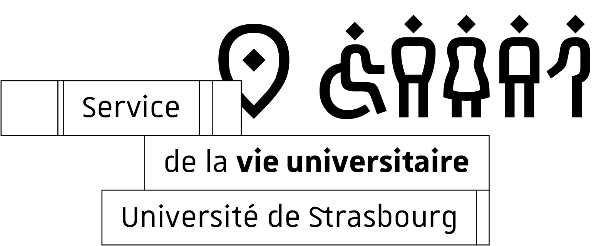 Descriptif du job/ Job descriptionIntitulé du job /  Job title : Animateurs(rices) périscolaireNombre de postes à pourvoir / number of positions available : -Période et durée du job /  starting date – lenght of contract : cdd à temps partiel.  A PARTIR DU 2 SEPTEMBRE 2021Localisation du job / Job location: Strasbourg, eurométropoleNombre d’heures /  Hours worked  : temps de restauration, environ 10 h par semaineRémunération / Wages : selon barème en vigueurMission et descriptif des activités / Objectives :Surveillance des enfants en restauration scolaireEnvironnement de travail / Work Environment : Secteur EnfanceProfil recherché/ ProfileNiveau d’études /  Education : BAC minimum, BAFA souhaitéCompétences souhaitées /  Required skills : expérience dans l’animation, enfants de 4 à 11 ansQualités souhaitées /  Personal skills : Dynamisme, sens des responsabilités , volontaire et esprit d’équipe.Langues étrangères parlées /  Languages :/Connaissances informatiques / IT skills : /    Contact 		Envoyer la lettre de motivation et le CV par MAIL uniquement  au plus vite à l’attention de : emmanuel.roehrig@strasbourg.eu
Nom / Prénom - Surname/ Name : ROEHRIG EmmanuelAdresse /Address :Courriel / mail : emmanuel.roehrig@strasbourg.euN° Téléphone / Phone number :  Date de l’entretien de recrutement / Interview date : septembre 2021 à juin 2022 Personne à contacter pour tout complément d’informations / For more information, please get in touch with :                 Nom / Prénom - Surname/ Name :  ROEHRIG EmmanuelCourriel / mail : 	emmanuel.roehrig@strasbourg.eu		N° Téléphone/ Phone number : Date et signature :      lundi 23 aout 2021 Emmanuel ROEHRIG         Annonce à envoyer au : Service de la vie universitaire – svu@unistra.fr
Formulaire MAJ – Nov 2019